Johnstown Planning Board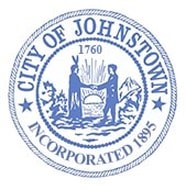 Council Chambers, City HallTuesday, February 6, 2024 @ 4:00 p.m.AGENDACALL MEETING TO ORDERAPPROVE MINUTES January 2, 2024PUBLIC HEARINGZoning; proposed recommendationsComprehensive Plan; proposed recommendationsADJOURN